Bring your completed form to Dancer Registration on the following dates and times. Arrive early to Gate 8 & look for registration signs.Thursday, April 25, 2024 - 10:00 AM-3:00 PM: Registration located @ EXPO NM/Tingley Coliseum- Enter GATE 8 Parking Lot.Friday, April 26, 2024 - 9:00AM: Registration located @ EXPO NM/Tingley Coliseum-Enter GATE 8 Parking Lot.Discount Postcard ONLY redeemable during dancer registration (Cards were mailed if you previously registered at 2023 GON PowWow).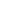 DISCLAIMER: The Gathering of Nations Ltd., EXPO NM are not responsible for any injuries, accidents or other mishaps sustained while on the premises and/or while participating in the PowWow that may occur through negligence by the individual, spectator(s), friend(s) and/or relative(s). I acknowledge that inquiries regarding the results of the competition must be received within seven days of the event. MEDIA RELEASE: I understand that by participating in and/or attending this public facility/event, I consent to my image, performance, and audio being used for promotional, news, archival, and other press/media related purposes by Gathering of Nations and the General Media/Press.
SIGNATURE:   ___________________________________________________     DATE: _______/_____/_______       Print Name (Clearly): __________________________________________________________WORLD CLASS – NORTHERN SINGINGWORLD CLASS – NORTHERN SINGINGSOUTHERN CHALLENGE – SOUTHERN SINGINGSOUTHERN CHALLENGE – SOUTHERN SINGING☐NORTHERN DRUM CONTEST☐SOUTHERN DRUM CONTEST1.6.2.7.3.8.4.9.5.10.